MARSZAŁEK WOJEWÓDZTWA PODKARPACKIEGO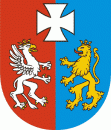 OS-I.7222.37.3.2019.AW						Rzeszów, 2021-07-DECYZJADziałając na podstawie:art. 163 ustawy z dnia 14 czerwca 1960 roku Kodeks postępowania administracyjnego (Dz. U. z 2021 r. poz. 735 t.j.), art. 192, art. 378 ust. 2a pkt 1 ustawy z dnia 27 kwietnia 2001 r. Prawo ochrony środowiska (Dz. U. z 2020 r. poz. 1219 ze zm.)po rozpatrzeniu wniosku WIETPOL Aerospace Sp. z o.o. Sp. K.,36-002 Jasionka 926 przesłanego przy piśmie z dnia 05.12.2019 r. znak: 2042/12/119 w sprawie zmiany decyzji Marszałka Województwa Podkarpackiego z dnia 19 maja 2014 r znak: OS-I.7222.14.1.2014.MH, zmienionej decyzjami Marszałka Województwa Podkarpackiego z dnia 14 października 2014 r. znak: OS-I.7222.14.2.2014.MH oraz z dnia 26 luty 2015 r. znak: OS-I.7222.14.4.2014.MH udzielającej WIETPOL Aerospace Sp. z o.o. Sp. K., NIP 6842637310, REGON 181031230 pozwolenia zintegrowanego na prowadzenie instalacji do powierzchniowej obróbki metali o pojemności wanien procesowych 36,12 m3 dla WIETPOL Aerospace Sp. z o.o. Sp. K., na terenie ul. Żwirki i Wigury 6B, 38-400 Krosnoorzekam:I. Zmieniam za zgodą Stron decyzję Marszałka Województwa Podkarpackiego z dnia 19 maja 2014 r. znak: OS-I.7222.14.1.2014.MH, zmienioną decyzjami Marszałka Województwa Podkarpackiego z dnia 14 października 2014 r. znak: OS-I.7222.14.2.2014.MH oraz z dnia 26 luty 2015 r. znak: OS-I.7222.14.4.2014.MH udzielającą WIETPOL Aerospace Sp. z o.o. Sp. K.,36-002 Jasionka 926 NIP 6842637310, REGON 181031230 pozwolenia zintegrowanego na prowadzenie instalacji do powierzchniowej obróbki metali o pojemności wanien procesowych 36,12 m3 na terenie ul. Żwirki i Wigury 6B, 38-400 Krosno w następujący sposób:I.1. Punkt I.1. otrzymuje brzmienie:„I.1 Rodzaj prowadzonej działalności.WIETPOL Aerospace sp z o.o. SK w Krośnie prowadzić będzie procesy produkcyjne, polegające na pokrywaniu powierzchni różnorodnych elementów metalowych chromem trójwartościowym, niklem i miedzią w cyklu automatycznym na linii galwanicznej o pojemności wanien procesowych 36,12 m3 oraz zamiennie na tej samej linii proces cynkowania  o pojemności wanien 33,93 m3.”I.2. Punkt I.2.1.1. otrzymuje brzmienie:„I.2.1.1.A. Linia galwaniczna (o pojemności wanien procesowych 36,12 m3), w której prowadzone będą procesy przygotowania powierzchni oraz procesy niklowania, miedziowania i chromowania w cyklu automatycznym. Linia wyposażona będzie w wanny:a) procesoweTabela 1b) płuczkoweTabela 2Wszystkie wanny procesowe i płuczki wykonane będą z płyty polipropylenowej o grubości 15 – 20 mm i osadzone będą w korpusie wykonanym z profili rurowych obłożonych zewnętrznie płytą o grubości 5 mm jako zabezpieczenie antykorozyjne. Wanny umieszczone będą nad betonową, bezodpływową tacą o pojemności 21 m3.B. Linia galwaniczna do cynkowania o pojemności wanien procesowych 33,93 m3. Proces produkcyjny obróbki galwanicznej cynkowania składa się z następujących operacji:	Charakterystyka wanien linii do cynkowania 1. wanna do odtłuszczania chemicznego - wymiar wew. 2100x700x1160 pojemność 1,71m3 temperatura pracy 50-90oC czas 5-20 minut, wanna wykonana z polipropylenu, wzmacniana i ogrzewana za pomocą wężownicy stalowej zamocowanej na dnie wanny,2. wanna do odtłuszczania chemicznego - wymiar wew. 2100x1000x1160 pojemność 2,44m3 temperatura pracy 50-90oC czas 5-20 minut, wanna wykonana z polipropylenu, wzmacniana, ogrzewana za pomocą wężownicy aluminiowej powleczonej tworzywem. zamocowanej na boku wanny,3,4. płuczka przelewowa (woda wodociągowa)- wymiar wew. 2100x1400x1160 pojemność 3,4m3 temperatura pracy otoczenia czas 10-20 sekund, wanna wykonana z polipropylenu, wzmacniana, podzielona na dwie komory, przelew, płukanie za pomocą wody wodociągowej zanurzeniowo,5. płuczka natryskowa (woda wodociągowa) - wymiar wew. 2100x700x1160 pojemność 1,71m3 temperatura pracy otoczenia czas 10-20 sekund, wanna wykonana z polipropylenu, wzmacniana, płukanie zanurzeniowe oraz natrysk z góry wanny,6. trawienie kwas solny - wymiar wew. 2100x1000x1160 pojemność 2,44m3 temperatura pracy otoczenia czas 10-20 minut, wanna wykonana z polipropylenu wzmacniana,7. trawienie kwas solny - wymiar wew. 2100x700x1160 pojemność 1,71m3 temperatura pracy otoczenia czas 10-20 minut, wanna wykonana z polipropylenu, wzmacniana,8,9. płuczka przelewowa (woda wodociągowa) - wymiar wew. 2100x1400x1160 pojemność 3,4m3 temperatura pracy otoczenia czas 10-20 sekund, wanna wykonana z polipropylenu, wzmacniana, podzielona na dwie komory, przelew, płukanie za pomocą wody wodociągowej zanurzeniowo,10. wanna do odtłuszczania elektrochemicznego (anodowe) - wymiar wew. 2100x1000x1160 pojemność 2,44m3 temperatura pracy 40-60oC, czas 1-10 minut, prąd 2-10 A/dm2 wanna wykonana z polipropylenu, wzmacniana, ogrzewana za pomocą wężownicy aluminiowej powleczonej tworzywem, zamocowanej na boku wanny,11,12 płuczka przelewowa (woda wodociągowa) - wymiar wew. 2100x1400x1160 pojemność 3,4m3 temperatura pracy otoczenia czas 10-20 sekund, wanna wykonana z polipropylenu, wzmacniana, podzielona na dwie komory, przelew, płukanie za pomocą wody wodociągowej zanurzeniowo,13. wanna pusta - wymiar wew. 2100x700x1160 pojemność 1,71 m3,14,15. płuczka przelewowa (woda wodociągowa) - wymiar wew. 2100x1400x1160 pojemność 3,4m3 temperatura pracy otoczenia czas 10-20 sekund, wanna wykonana z polipropylenu, wzmacniana, podzielona na dwie komory, przelew, płukanie za pomocą wody wodociągowej zanurzeniowo,16. trawienie kwas solny - wymiar wew. 2100x1000x1160 pojemność 2,44m3 temperatura pracy otoczenia czas 10-20 minut, wanna wykonana z polipropylenu, wzmacniana,17. trawienie kwas solny - wymiar wew. 2100x700x1160 pojemność 1,71m3 temperatura pracy otoczenia czas 10-20 minut, wanna wykonana z polipropylenu, wzmacniana,18,19. płuczka przelewowa (woda wodociągowa) - wymiar wew. 2100x1400x1160 pojemność 3,4m3 temperatura pracy otoczenia czas 10-20 sekund, wanna wykonana z polipropylenu wzmacniana, podzielona na dwie komory, przelew, płukanie za pomocą wody wodociągowej zanurzeniowo,20. wanna pusta - wymiar wew. 2100x1000x1160 pojemność 2,44 m321. wanna pusta- wymiar wew. 2100x1000x1160 pojemność 2,44 m322. wanna pusta  - wymiar wew. 2100x700x1160 pojemność 1,71 m323. wanna pusta- wymiar wew. 2100x700x1160 pojemność 1,71 m324. dekapowanie - wymiar wew. 2100x700x1160 pojemność 1,71 m3 stężenie kwas solny 30-50g/l temperatura pracy otoczenia czas 1-9 minut, wanna wykonana z polipropylenu, wzmacniana,25,26. płuczka przelewowa (woda wodociągowa) - wymiar wew. 2100x1400x1160 pojemność 3,4 m3 temperatura pracy otoczenia czas 10-20 sekund, wanna wykonana z polipropylenu wzmacniana, podzielona na dwie komory, przelew, płukanie za pomocą wody wodociągowej zanurzeniowo,27. cynkowanie w kąpieli słabokwaśnej - wymiar wew. 2100x1000x1160 pojemność 2,44 m3 składniki: chlorek potasu, chlorek cynku, kwas borowy, dodatek, domieszki, temperatura pracy 10-45˚C czas 30-60 minut, prąd 0,5-10 A/dm2 wanna wykonana z polipropylenu, wzmacniana, ogrzewana za pomocą wężownicy aluminiowej powleczonej tworzywem, zamocowana na boku wanny, ruch kąpieli poprzez poruszanie belką z detalami, kąpiel filtrowana, anody – czysty cynk umieszczone w koszach tytanowych oraz blachy,28. wanna pusta - wymiar wew. 2100x700x1160 pojemność 1,71 m329. cynkowanie w kąpieli słabokwaśnej - wymiar wew. 2100x1000x1160 pojemność 2,44 m3 składniki: chlorek potasu, chlorek n cynku, kwas borowy, dodatek, domieszki, temperatura pracy 10-45oC czas 30-60 minut, prąd 0,5-10 A/dm2 wanna wykonana z polipropylenu wzmacniana, ogrzewana za pomocą wężownicy aluminiowej powleczonej tworzywem, zamocowanej na boku wanny (ruch kąpieli poprzez poruszanie belką z detalami), kąpiel filtrowana, anody – czysty cynk umieszczone w koszach tytanowych oraz blachy,30. cynkowanie w kąpieli słabokwaśnej - wymiar wew. 2100x1000x1160 pojemność 2,44 m3 składniki: chlorek potasu, chlorek cynku, kwas borowy, dodatek, domieszki, temperatura pracy 10-45oC, czas 30-60 minut, prąd 0,5-10 A/dm2 wanna wykonana z polipropylenu wzmacniana, ogrzewana za pomocą wężownicy aluminiowej powleczonej tworzywem, zamocowanej na boku wanny (ruch kąpieli poprzez poruszanie belką z detalami), kąpiel filtrowana, anody – czysty cynk umieszczone w koszach tytanowych oraz blachy,31. cynkowanie w kąpieli słabokwaśnej- wymiar wew. 2100x1000x1160 pojemność 2,44 m3, składniki: chlorek potasu, chlorek cynku, kwas borowy, dodatek, domieszki, temperatura pracy 10-45oC, czas 30-60 minut, prąd 0,5-10 A/dm2 wanna wykonana z polipropylenu, wzmacniana, ogrzewana za pomocą wężownicy aluminiowej powleczonej tworzywem, zamocowanej na boku wanny (ruch kąpieli poprzez poruszanie belką z detalami) kąpiel filtrowana, anody – czysty cynk umieszczone w koszach tytanowych  oraz blachy,32. cynkowanie w kąpieli słabokwaśnej - wymiar wew. 2100x1000x1160 pojemność 2,44 m3 składniki: chlorek potasu, chlorek cynku, kwas borowy, dodatek, domieszki, temperatura pracy 10-45oC, czas 30-60 minut, prąd 0,5-10 A/dm2, wanna wykonana z polipropylenu, wzmacniana, ogrzewana za pomocą wężownicy aluminiowej powleczonej tworzywem zamocowanej na boku wanny (ruch kąpieli poprzez poruszanie belką z detalami) kąpiel filtrowana, anody – czysty cynk umieszczone w koszach tytanowych oraz blachy.33. płuczka odzyskowa - wymiar wew. 2100x700x1160 pojemność 1,71 m3 temperatura pracy otoczenia czas 10-20 sekund, wanna wykonana z polipropylenu wzmacniana, płukanie zanurzeniowe,34,35. płuczka przelewowa (woda wodociągowa) - wymiar wew. 2100x1400x1160 pojemność 3,4 m3 temperatura pracy otoczenia czas 10-20 sekund, wanna wykonana z polipropylenu, wzmacniana, podzielona na dwie komory, przelew. płukanie za pomocą wody wodociągowej zanurzeniowo,36. rozjaśnianie - wymiar wew. 2100x700x1160 pojemność 1,71 m3 temperatura pracy otoczenia czas 5 sekund, wanna wykonana z polipropylenu wzmacniana, składniki: kwas azotowy 0,5-1g/l,37. pasywacja niebieska - wymiar wew. 2100x700x1160 pojemność 1,71 m3 temperatura pracy otoczenia składniki: pasywacja o stężeniu 40-100ml/l czas 20-60 sekund, wanna wykonana z polipropylenu, wzmacniana,38. płukanie - wymiar wew. 2100x1000x1160 pojemność 2,44 m3 wanna wykonana z polipropylenu, wzmacniana, płukanie zanurzeniowe,39. pasywacja żółta (obecnie – wanna pusta) - wymiar wew. 2100x700x1160 pojemność 1,71 m3, temperatura pracy otoczenia czas 20-60 sekund, wanna wykonana z polipropylenu, wzmacniana,40,41. płuczka przelewowa (woda wodociągowa) - wymiar wew. 2100x1400x1160 pojemność 3,4 m3 temperatura pracy otoczenia czas 10-20 sekund, wanna wykonana z polipropylenu, wzmacniana, podzielona na dwie komory, przelew, płukanie za pomocą wody wodociągowej zanurzeniowo,42. suszenie - wymiar wew. 2100x700x1160 pojemność 1,71 m3, temperatura pracy 40-85oC, czas 10-20 minut, wanna wykonana z polipropylenu wzmacniana,43. suszenie - wymiar wew. 2100x700x1160 pojemność 1,71 m3, temperatura pracy 40-85oC, czas 10-20 minut, wanna wykonana z polipropylenu wzmacniana,44. lakier - wymiar wew. 2100x700x1160 pojemność 1,71 m3, temperatura pracy otoczenie czas 20-60 sekund, czas odcieku 30-90 sekund, wanna wykonana ze stali chromoniklowej, wzmacniana.”I.3. Punkt I.2.2.1. otrzymuje brzmienie:„I.2.2.1. Przygotowanie powierzchni detali do nakładania powierzchni galwanicznych:A.	W procesie produkcyjnym, polegającym na pokrywaniu powierzchni różnorodnych elementów metalowych chromem trójwartościowym, niklem i miedzią w cyklu automatycznym na linii galwanicznej o pojemności wanien procesowych 36,12 m3:odtłuszczanie chemiczne w przedziale temperatur 40-60oC przy zastosowaniu roztworów alkalicznych, środków odtłuszczających zawierających wodorotlenek sodu, węglan sodu i krzemian sodu, ułatwiających usunięcie powłoki tłuszczu z powierzchni przedmiotu oraz środków powierzchniowo czynnych,odtłuszczanie elektrochemiczne w przedziale temperatur 40-60oC przy gęstości prądu około 5-10 A/dm2 z zastosowaniem roztworów alkalicznych, środków odtłuszczających zawierających wodorotlenek sodu, węglan sodu i krzemian sodu oraz środków powierzchniowo czynnych, ułatwiających usunięcie powłoki tłuszczu z powierzchni przedmiotu,trawienie katodowe w przedziale temperatur 30-40oC przy gęstości prądu około 5-10 A/dm2 z zastosowaniem roztworu kwasu siarkowego z dodatkiem środka do odtłuszczania oraz organicznych inhibitorów mających na celu oczyszczenie powierzchni metalu z produktów korozji.B. W procesie cynkowania o pojemności wanien procesowych 33,93 m3.odtłuszczanie chemiczne w przedziale temperatur 40-60oC przy zastosowaniu roztworów alkalicznych, środków odtłuszczających zawierających wodorotlenek sodu, węglan sodu i krzemian sodu, ułatwiających usunięcie powłoki tłuszczu z powierzchni przedmiotu oraz środków powierzchniowo czynnych,odtłuszczanie elektrochemiczne w przedziale temperatur 40-60°C przy gęstości prądu około 5-10A/dm2 z zastosowaniem roztworów alkalicznych, środków odtłuszczających zawierających wodorotlenek sodu, węglan sodu i krzemian sodu oraz środków powierzchniowo czynnych, ułatwiających usunięcie powłoki tłuszczu z powierzchni przedmiotu,trawienie - polega na oczyszczeniu powierzchni podłoża (po uprzednim odtłuszczeniu i dokładnym wypłukaniu) z produktów korozji będących wynikiem: utleniania podłoża w procesie wytwórczym (spawanie i obróbka cieplna), oddziaływanie nań powietrza i wilgoci (korozja, tlenki metali, zasadowe sole powstałe w wyniku reakcji wtórnych)Trawienie realizowane jest poprzez zanurzenie detalu w roztworze trawiącym o określonym składzie, stężeniu i danej temperaturze na określony czas. Jako główny składnik kąpieli stosowany jest kwas solny. Proces trawienia jest procesem chemicznym. Różnica prędkości rozpuszczania tlenków metali i metalu podłoża powoduje nierównomierność trawienia, wydzielanie zaś wodoru sprzyja powstawaniu kruchości wodorowej czyli obniżeniu właściwości mechanicznych metalu podłoża wskutek dyfundowania do jego sieci krystalicznej atomów wodoru. W celu osłabienia wpływu tych niekorzystnych zjawisk dodaje się do roztworów kwasów inhibitory, które hamują proces rozpuszczania podłoża i zmniejszają do minimum nawodorowanie.d) neutralizacja/dekapowanie – proces ten polega na krótkotrwałym zanurzeniu detali w kąpieli i ma na celu ostatecznie usunąć ewentualne pozostałości tlenkowe jakie mogły się utworzyć w trakcie obróbki przygotowawczej, a których usunięcie jest niezbędne dla osiągnięcia właściwej przyczepności powłoki cynkowej do podłoża. Jest to ostatnia operacja poprzedzająca nakładanie właściwej powłoki. Po szybkim lecz dokładnym opłukaniu detale przenoszone są do właściwej kąpieli w celu naniesienia odpowiedniej powłoki cynkowej. Skład kąpieli to: kwas solny.”I.4. Punkt I.2.2.2. otrzymuje brzmienie:„I.2.2.2. Nakładanie powłok metalicznych metodami galwanicznymi:A. W procesie produkcyjnym, polegającym na pokrywaniu powierzchni różnorodnych elementów metalowych chromem trójwartościowym, niklem i miedzią w cyklu automatycznym na linii galwanicznej o pojemności wanien procesowych 36,12 m3:a)	niklowanie w przedziale temperatur 50-60°C, w kwaśnej średniostężonej kąpieli, której głównymi składnikami będą siarczan niklu, chlorek niklu oraz kwas borowy,b)	miedziowanie w przedziale temperatur 25-30°C, w kwaśnej średniostężonej kąpieli, której głównymi składnikami będą siarczan miedzi, kwas siarkowy oraz chlorek sodu,c)	chromowanie w przedziale temperatur 50-60°C w kąpieli, której głównymi składnikami będą sól przewodząca, koncentrat chromowy oraz środki powierzchniowo czynne.B. W procesie cynkowania o pojemności wanien procesowych 33,93 m3cynkowanie – jest to proces elektrochemicznym stosowanym do nakładania powłok ochronnych. Kąpiel stosowana w procesie to kąpiel typu słabokwaśnego oraz dodatki blaskotwórcze, obniżające napięcie powierzchniowe. Wymagane pH pracy 5,2 (5,0÷5,5) korygowane kwasem solnym. Temperatura pracy kąpieli cynkowych 20-40ºC. Anody stanowią kosze tytanowe wypełnione cynkiem elektrolitycznym oraz/lub blachy cynkowe zawieszone na hakach tytanowych. Procesem dodatkowym w procesie cynkowania jest filtracja na specjalnych filtrach celulozowo kartonowych z naniesionym węglem aktywnym.Filtracja kąpieli cynkowych wykonywana jest w celu usunięcia zanieczyszczeń stałych (pyły, osady powstałe w wyniku redukcji chemicznych) i zanieczyszczeń organicznych (produkty ropopochodne produkty rozkładu środków wybłyszczających). Jest ona niezbędna dla zapewnienia dobrej jakości powłok cynkowych.Proces cynkowania wymaga odpowiedniego reżimu pracy, tj.:utrzymywanie odpowiedniego pHutrzymywanie wymaganego stężenia podstawowych składników kąpieli, a składniki uzupełniające (blaskotwórcze) dozowane są poprzez specjalne pompy dozujące, co pewną ilość Ah, sterowane poprzez komputer główny,utrzymywanie na wymaganym poziomie czystości kąpieli, co realizowane jest poprzez ciągłą filtrację,do prawidłowego, równomiernego  nałożenia powłoki cynkowej konieczny jest ciągły ruch kąpieli (filtracja), oraz ciągły ruch okrężny belki z obrabianymi detalami zanurzonej w kąpiel cynkowej.”I.5. Punkt I.2.2.3. otrzymuje brzmienie:„I.2.2.3. Obróbka międzyprocesowa i końcowa:A.  W procesie produkcyjnym, polegającym na pokrywaniu powierzchni różnorodnych elementów metalowych chromem trójwartościowym, niklem i miedzią w cyklu automatycznym na linii galwanicznej o pojemności wanien procesowych 36,12 m3.a)	aktywacja po miedziowaniu w temperaturze otoczenia w kąpieli z 5% roztworem kwasu siarkowego, mająca na celu uzyskanie właściwej przyczepności powłoki galwanicznej do podłoża,b)	aktywacja chromu w temperaturze otoczenia w kąpieli z 5% roztworem wodorotlenku sodu, mająca na celu uzyskanie właściwej przyczepności powłoki galwanicznej do podłoża,c)	pasywacja po chromowaniu w temperaturze 20°C, mająca na celu utrwalenie powłoki chromowej.d)	płukanie przelewowe lub natryskowe w wodzie sieciowej, w temperaturze otoczenia,e)	płukanie przelewowe lub natryskowe w wodzie DEMI, w temperaturze otoczenia,f)	płukanie odzyskowe w wodzie DEMI w celu odzyskania nadmiaru kąpieli pozostałej na powierzchni detali.B. W procesie cynkowania  o pojemności wanien procesowych 33,93 m3.a) Rozjaśnianie – jest to proces opcjonalny, którego zadaniem jest aktywowanie powłoki cynkowej przed procesem pasywacji. Dodatkowo wydłuża trwałość pasywacji. Proces polega na kilkusekundowym zanurzeniu detali w kąpieli zawierającej bardzo małą ilość kwasu solnego.b) Pasywacja – następuje po procesie cynkowania i nazywana jest też procesem chromianowania. Stosuje się w celu zwiększenia odporności powłoki na korozję i zapobiegania powstawaniu palców na powierzchni oraz zwiększeniu przyczepności powłok malarskich lub innych powłok organicznych. Powłoki matowe chromianuje się w kąpielach dających zabarwienie warstewki chromianowej na kolor oliwkowożółty lub żółty opalizujący. Błyszczące powłoki cynkowe należy chromianować na kolor niebieski. Uzyskuje się wtedy przezroczyste warstewki chromianowe nie psujące połysku powłoki a wyglądem przypominające powłoki dekoracyjne Cu-Ni-Cr. Kąpiel do pasywacji niebieskiej zawiera trzywartościową pasywację niebieską o intensywnym niebieskim odcieniu i jest procesem chemicznym. Wymagane pH pracy 1,8 -2,4. Pokrywanie tą powłoką odbywa się przez zanurzenie na odpowiedni okres czasu w kąpieli do pasywacji.c) Lakier – jest dodatkową powłoką uszczelniającą stosowaną do pokrywania detali ocynkowanych i poddanych niebieskiemu lub żółtemu chromianowaniu/pasywacji, dodatkowo zwiększającą odporność antykorozyjną. Zawiera specjalne związki mikro-krzemowe. Powłoka po utwardzeniu zapobiega wypłukiwaniu chromu z warstwy pasywacji i powoduje powstanie jednolitej, gładkiej powierzchni. Wymagane pH pracy 8,5-10,0. Proces polega na zanurzeniu w roztworze detali a następnie wysuszeniu. Jest to proces opcjonalny gdy jest wymagany przez klienta lub specyfikację.płukanie przelewowe lub natryskowe w wodzie sieciowej, w temperaturze otoczeniapłukanie przelewowe lub natryskowe w wodzie DEMI, w temperaturze otoczeniapłukanie odzyskowe w wodzie DEMI w celu odzyskania nadmiaru kąpieli pozostałej na powierzchni detali.”I.6. Dodaję punkt II.1.1.1. o brzmieniu:II.1.1.1. Dopuszczalne ilości substancji zanieczyszczających emitowanych do powietrza z instalacji w procesie cynkowania:Tabela 3A* - jako suma metalu i jego związków w pyle zawieszonym PM10I.7. Dodaję punkt II.1.2.1. o brzmieniu :„II.1.2.1. Maksymalną dopuszczalną emisję roczną z instalacji cynkowania:Tabela 4A* - jako suma metalu i jego związków w pyle zawieszonym PM10I.8. Dodaję Tabelę 8A do punktu III.1. o brzmieniu:„Tabela 8AI.9.Do punktu III.1.2. dodaję Tabelę 9A o brzmieniu:„Tabela 9 AŚrodki techniczne ograniczające emisję substancji zanieczyszczających do powietrza -linia cynkowania.I.10.Dodaję Tabelę 15 A do punktu IV. o brzmieniu:„Tabela 15 A Proces cynkowaniaI.9. Dodaję Tabelę 16 A do punktu V.2.3. o brzmieniu:„Tabela 16 A Proces cynkowania* - jako suma metalu i jego związków w pyle zawieszonym PM10I.10.Punkt IX.2. otrzymuje brzmienie:„IX.2. Warunki przeciwpożarowe wynikające  z operatu  przeciwpożarowego.IX.2.1. Na terenie zakładu Wietpol Aerospace znajdować się będzie jedna strefa pożarowa o powierzchni nieprzekraczającej 4000 m3, obejmująca w swym zakresie część administracyjno-biurową i halę produkcyjno-magazynową, ze względu iż są one powiązane funkcjonalnie.Gęstość obciążenia ogniowego strefy pożarowej wynosić będzie: do 200 MJ/m2 dla określenia ilości wody do zewnętrznego gaszenia oraz w przedziale do 500 MJ/m2 dla określenia warunków technicznych.IX.2.2. Budynek produkcyjny wyposażony będzie w:- 	przeciwpożarowy wyłącznik prądu.IX.2.3. Budynek produkcyjny wyposażony będzie w gaśnice przenośne spełniające wymagania Polskich Norm będących odpowiednikiem norm europejskich (EN), dotyczących gaśnic. Jedna jednostka masy środka gaśniczego (2 kg lub 3 dm3) zawartego w gaśnicach przypadać będzie na każde 100 m2 powierzchni budynku. Odległość z każdego miejsca w obiekcie, w którym może przebywać człowiek, do najbliższej gaśnicy nie przekroczy 30 m.IX.2.4. Wymaganą do zewnętrznego gaszenia ilość wody (20 dm3/s) zapewniać będzie istniejąca sieć hydrantowa.IX.2.5. Dla obiektu spełnione będą wymagania w zakresie zapewnienia dróg pożarowych do obiektów oraz wyznaczonych placów magazynowych oraz warunki zaopatrzenia w wodę wynikające z odrębnych  przepisów.IX.2.6.. Należy stosować wszystkie wymagania zawarte w Operacie przeciwpożarowym. W przypadku zmiany sposobu magazynowania wytworzonych odpadów należy dokonać aktualizacji Operatu przeciwpożarowego.”II. Pozostałe warunki decyzji pozostają bez zmian.UzasadnienieWnioskiem przekazanym przy piśmie z dnia  05.12.2019 r. znak: 2042/12/119 WIETPOL Aerospace Sp. z o.o. Sp. K.,36-002 Jasionka 926 wystąpiło o zmianę decyzji Marszałka Województwa Podkarpackiego z dnia 19 maja 2014 r znak: OS-I.7222.14.1.2014.MH, zmienionej decyzjami Marszałka Województwa Podkarpackiego z dnia 14 października 2014 r. znak: OS-I.7222.14.2.2014.MH, oraz z dnia 26 luty 2015 r. znak: OS-I.7222.14.4.2014.MH  udzielającej WIETPOL Aerospace Sp. z o.o., Sp. K. ul. Żwirki i Wigury 6 B, 38-400 Krosno, NIP 6842637310, REGON  181031230 pozwolenia zintegrowanego na prowadzenie instalacji do powierzchniowej obróbki metali o pojemności wanien procesowych 36,12 m3.Informacja o przedmiotowym wniosku została umieszczona w publicznie dostępnym wykazie danych o dokumentach zawierających informacje o środowisku i jego ochronie pod numerem 15/2020.Na terenie Spółki eksploatowana jest instalacja do powierzchniowej obróbki metali lub tworzyw sztucznych, z zastosowaniem procesów chemicznych lub elektrolitycznych, o całkowitej objętości wanien procesowych większej niż 30 m3 , która na podstawie § 2 ust. 1 pkt 15 rozporządzenia Rady Ministrów w sprawie przedsięwzięć mogących zawsze znacząco oddziaływać na środowisko. Tym samym zgodnie z art. 183 w związku z art. 378 ust. 2a ustawy Prawo ochrony środowiska organem właściwym do zmiany decyzji jest marszałek województwa.Po analizie formalnej przedłożonej dokumentacji, pismem z dnia 8 stycznia 2020r., znak: OS-I.7222.37.3.2019.AW zawiadomiono o wszczęciu postępowania administracyjnego w sprawie zmiany pozwolenia zintegrowanego dla ww. instalacji.Zgodnie z art. 209 ust.1 oraz art. 212 ustawy z dnia 27 kwietnia 2001 r. Prawo ochrony środowiska wersja elektroniczna wniosku została przesłana do Ministra Środowiska przy piśmie z dnia 8 stycznia 2020 r., znak : OS-I.7222.37.3.2019.AW celem rejestracji.Po analizie merytorycznej wniosku stwierdzono, że nie spełnia on wymogów określonych w przepisach prawa i pismem z dnia 2 marca 2020 r., znak: OS-I.7222.37.3.2019.AW tut. organ wezwał wnioskodawcę do uzupełnienia braków we wniosku. W toku prowadzonego postępowania tj. w dniu  31 marca 2020 r. w związku z ogłoszeniem stanu epidemicznego na terenie kraju, na podstawie art. 15 zzs ust. 1 pkt 6 ustawy z dnia 2 marca 2020 r. o szczególnych rozwiązaniach związanych z zapobieganiem, przeciwdziałaniem i zwalczaniem COVID-19, innych chorób zakaźnych oraz wywołanych nimi sytuacji kryzysowych (Dz. U.2020 poz.1842 ze zm.), wprowadzonym przez ustawę z dnia 31 marca 2020 r. o zmianie ustawy o szczególnych rozwiązaniach związanych z zapobieganiem, przeciwdziałaniem i zwalczaniem COVID-19, innych chorób zakaźnych oraz wywołanych nimi sytuacji kryzysowych oraz niektórych innych ustaw (Dz. U. z 2020 r. poz. 568), zawieszony został bieg terminów administracyjnych.W art. 46 pkt 20 ustawy z dnia 14 maja 2020 r. o zmianie niektórych ustaw 
w zakresie działań osłonowych w związku z rozprzestrzenianiem się wirusa SARS-CoV-2 (Dz. U. z 2020 r. poz. 875) uchylono art. 15 zzs ustawy „COVID-19”. Terminy w postępowaniach m.in. administracyjnych rozpoczęły bieg po upływie 7 dni od dnia wejścia w życie ustawy (art. 68 ust. 7 ustawy zm.), która weszła w życie w dniu następującym po dniu ogłoszenia (czyli od 16 maja 2020 r.). Bieg terminów rozpoczął się więc z dniem 23 maja 2020 r.Pismami z dnia 1 maja 2020 r., znak: 763/05/2020,  z dnia 15 czerwca 2020 r., znak: 945/06/20 i z dnia 18 czerwca 2020 r., znak: 998/06/20, wnioskodawca przedłożył  uzupełnienia  w związku z ww. wezwaniem.Szczegółowa analiza przedłożonej dokumentacji wykazała, że nie przedstawia ona w sposób dostateczny wszystkich zagadnień istotnych z punktu widzenia ochrony środowiska wynikających z art. 184 i art. 208 ustawy Prawo ochrony środowiska, w związku z czym, postanowieniem z dnia 14 lipca 2020r., znak: OS-I.7222.37.3.2019.AW wezwano Wnioskodawcę do  złożenia uzupełnienia i wyjaśnień, niezbędnych do zmiany wniosku w przedmiotowej sprawie. Dokumentacja wymagała w szczególności wyjaśnienia w zakresie weryfikacji propozycji dopuszczalnej emisji z instalacji chwilowej oraz rocznej z uwzględnieniem emisji pyłu zawieszonego PM10 oraz pyłu zawieszonego PM2,5.Wyjaśnienie w przedmiocie sprawy wpłynęło przy piśmie z dnia 22 lipca 2020 r., znak: 1215/07/2020.Po zapoznaniu się z przedłożoną dokumentacją wraz z uzupełnieniami stwierdzono, że wniosek spełnia wymogi art. 184 i art. 208 ustawy Prawo ochrony środowiska.Zgodne z wymogiem art. 218 ust. 1 ustawy Prawo ochrony środowiska, ogłoszeniem z dnia 21 stycznia 2021 r., znak: OS-I.7222.37.3.2019.AW podałem do publicznej wiadomości informację o wszczęciu przedmiotowego postępowania oraz poinformowałem o prawie wnoszenia uwag i wniosków do przedłożonej w sprawie dokumentacji. Ogłoszenie było dostępne przez 30 dni, tj. od 25 stycznia 2021 r. do 23 luty 2021 r. na tablicy ogłoszeń Spółki w pobliżu instalacji objętej wnioskiem, na tablicy ogłoszeń Urzędu Miasta Krosna oraz na stronie internetowej i tablicy ogłoszeń Urzędu Marszałkowskiego Województwa Podkarpackiego w Rzeszowie. W okresie udostępnienia wniosku nie wniesiono żadnych uwag i wniosków.Zarządzający instalacją nie złożył wniosku o wyłączenie z udostępnienia danych zawartych w dokumentacji, w trybie art. 16 ustawy z dnia 3 października 2008 r. o udostępnianiu informacji o środowisku i jego ochronie, udziale społeczeństwa w ochronie środowiska oraz o ocenach oddziaływania na środowisko (Dz.U. z 2020 poz.283 t.j).Na podstawie art. 183c ust. 2 Poś wniesiono do Komendanta Miejskiego Państwowej Straży Pożarnej w Krośnie o przeprowadzenie kontroli instalacji do powierzchniowej obróbki metali o pojemności wanien procesowych 36,12 m3 na terenie WIETPOL Aerospace Sp. z o.o. Sp. K., na terenie ul. Żwirki i Wigury 6B, 38-400 Krosno w przedmiocie spełnienia wymagań określonych w przepisach o ochronie przeciwpożarowej oraz w zakresie zgodności z warunkami ochrony przeciwpożarowej, o których mowa w operacie przeciwpożarowym. Postanowieniem z dnia 5 lutego 2021r., znak: MRZ.5560.5.2021 Komendant Miejski Państwowej Straży Pożarnej w Krośnie po przeprowadzeniu w dniu 5 lutego 2021r. kontroli potwierdził spełnienie wymagań określonych w przepisach o ochronie przeciwpożarowej oraz w zakresie zgodności z warunkami zawartymi w operacie przeciwpożarowym dla miejsc magazynowania odpadów na terenie obiektu WIETPOL Aerospace Sp. z o.o. Sp. K., ul. Żwirki i Wigury 6B, 38-400 Krosno.Dla ww. przedsięwzięcia polegającego na adaptacji istniejącej linii do obróbki powierzchniowej dla potrzeb procesu cynkowania galwanicznego na terenie Zakładu WIETPOL AEROSPACE Sp. z o.o. Sp. K w Krośnie, w dniu 8 listopada 2019 r., wydana została przez Prezydenta Miasta Krosna decyzja znak: OS.6220.24.2018.A o środowiskowych uwarunkowaniach realizacji ww. przedsięwzięcia.Modernizacja obejmie adaptację istniejącej linii galwanicznej do powierzchniowej obróbki metali dla potrzeb procesu cynkowania na terenie WIETPOL AEROSPACE Sp. z o.o. Sp. K w Krośnie na działce o nr ewid. 258/43. Adaptacja istniejącej linii galwanicznej do potrzeb prowadzenia procesu cynkowania polega na zmianie  funkcji istniejących wanien procesowych poprzez stosowanie innych kąpieli chemicznych. Cała infrastruktura linii galwanicznej pozostanie bez zmian. Wprowadza się niewielką modyfikację skruberów dostosowując je do wychwytywania HCl. Adaptacja linii do procesu cynkowania nie wymaga instalacji żadnych dodatkowych istotnych urządzeń. Proces galwaniczny realizowany będzie na linii galwanicznej pracującej w cyklu automatycznym, przeznaczonym do pokrycia galwanicznego cynku. Objętość wanien procesowych linii galwanicznej do cynkowania będzie wynosić 33,93m3. Jest ona mniejsza od objętości wanien zainstalowanych na linii niklowania-chromowania, która wynosi 35,64m3 , ponieważ część wanien będzie wyłączona z procesu. Wanny tzw. puste zostaną do celów procesu cynkowania wyłączone z procesu technologicznego a połączenia z innymi wannami czy odciągami zaślepione. W wyniku wprowadzenia na istniejącej linii galwanicznej procesu cynkowania zmienią swoje funkcje wanny nr 2, 6, 7, 16, 17, 24, 27, 29, 30, 31, 32, 36, 37, 38, 42, 43, 44. Wanny numer: 13,20,21,22,23,28 zostaną wyłączone z procesu technologicznego i pozostaną puste. Wnioskowane zmiany dotyczą wprowadzenia procesu cynkowania na istniejącej linii galwanicznej do niklowania i chromowania. W trakcie prowadzenia procesu cynkowania nie ma technicznych możliwości prowadzenia procesu chromowania czy niklowania, są to dwa niezależne procesy, które prowadzone będą zamiennie. Przewidywana roczna wielkość powierzchni cynkowanej to około 65 000m2. Automatyczna linia galwaniczna realizować będzie kompleksowo procesy elektrochemiczne dla uzyskania założonego celu, tj. pokrywania cynkiem powierzchni różnorodnych elementów metalowych. Cel realizowany będzie poprzez procesy przygotowania powierzchni :odtłuszczanie,trawienie,procesy pomocnicze:neutralizacja / dekapowanie,pasywacja,lakier (opcja)oraz główny proces galwaniczny:cynkowanie.Proces cynkowania obejmie całość zagadnień związanych z przygotowaniem powierzchni obrabianych detali, nakładaniem powłoki cynkowej oraz wykończeniem.W związku z poszerzeniem zakresu działania istniejącej linii galwanizerskiej o nowy proces cynkowania galwanicznego powstawać będą dodatkowe zanieczyszczenia, którymi będą: zw. cynku, chlorowodór. Na skutek wprowadzonych zmian nie ulegną zmianie ilości odprowadzanych ścieków ani ich stężenia. W zakresie wytwarzania odpadów również nie ulegną zmianie rodzaje i ilości wytwarzanych odpadów. Ponadto w decyzji wprowadzono nowy punkt określający warunki przeciwpożarowe wynikające z operatu przeciwpożarowego dla Zakładu wynikające z wprowadzonej zmiany do ustawy Prawo ochrony środowiska.Analizując przedstawioną dokumentację uznano, że wnioskowane zmiany będą powodować znaczące zwiększenie oddziaływania instalacji na środowisko i mieszczą się w definicji istotnej zmiany instalacji zawartej w art. 3 ust. 7 oraz art. 214 ust. 3 ustawy Prawo ochrony środowiska.Tym samym, uwzględniając wszystkie przywołane w uzasadnieniu okoliczności faktyczne i prawne co do zawartości wniosku, należało uwzględnić żądanie wniosku zakładu WIETPOL Aerospace Sp. z o.o. Sp. K., 36-002 Jasionka 926 NIP 6842637310, REGON 181031230, przekazane przy piśmie z dnia 05.12.2019 r. znak: 2042/12/119 wraz z jego uzupełnieniami w sprawie zmiany pozwolenia zintegrowanego udzielonego Spółce decyzją Marszałka Województwa Podkarpackiego z dnia 19 maja 2014 r znak: OS-I.7222.14.1.2014.MH, zmienioną decyzjami Marszałka Województwa Podkarpackiego z dnia 14 października 2014 r. znak: OS-I.7222.14.2.2014.MH, oraz z dnia 26 luty 2015 r. znak: OS-I.7222.14.4.2014.MH na eksploatację instalacji  do powierzchniowej obróbki metali o pojemności wanien procesowych 36,12 m3.Zmiany decyzji dokonano w trybie art. 163 Kpa, w związku z art.192 ustawy Prawo ochrony środowiska. Zgodnie z art. 163 ustawy Kodeks postępowania administracyjnego organ administracji publicznej może uchylić lub zmienić decyzję, na mocy której strona nabyła prawo, także w innych przypadkach oraz na innych zasadach niż określone w niniejszym rozdziale, o ile przewidują to przepisy szczególne. Tego rodzaju przepisem szczególnym jest art. 192 ustawy Prawo ochrony środowiska określający zasady zmiany pozwolenia zintegrowanego.Zgodnie z art. 10 § 1 Kpa organ zapewnił stronie czynny udział w każdym stadium postępowania a przed wydaniem decyzji umożliwił wypowiedzenie się co do zebranych materiałów.W świetle powyższego orzeczono jak w sentencji decyzji.Pouczenie1.	Od niniejszej decyzji służy odwołanie do Ministra Klimatu i Środowiska za pośrednictwem Marszałka Województwa Podkarpackiego w terminie 14 dni od dnia doręczenia decyzji.2.	W trakcie biegu terminu do wniesienia odwołania stronie przysługuje prawo do zrzeczenia się odwołania, które należy wnieść do Marszałka Województwa Podkarpackiego. Z dniem doręczenia Marszałkowi Województwa Podkarpackiego oświadczenia o zrzeczeniu się prawa do wniesienia odwołania niniejsza decyzja staje się ostateczna i prawomocna.Opłata skarbowa w wys. 253,00 złuiszczona w dniu 02.06.2021r.na rachunek bankowy Urzędu Miasta RzeszowaNr 17 1020 4391 2018 0062 0000 0423Otrzymują:1.WIETPOL Aerospace Sp. z o.o. Spółka Komandytowa, Jasionka 926, 36-002 Jasionka2.OS-I. Do wiadomości:1. WIETPOL Aerospace Sp. z o.o. Spółka Komandytowa, ul. Żwirki i Wigury 6 B, 38-400 Krosno	2. Podkarpacki Wojewódzki Inspektor Ochrony Środowiskaul. Gen. M. Langiewicza 26, 35-101 Rzeszów3.  Minister Klimatu i Środowiska, ul. Wawelska 52/54, 00-922 Warszawa.Lp.ProcesNumer wannyPojemność [m3]Wyposażenie wanny1.Odtłuszczanie chemiczne11,71Ogrzewanie za pomocą wężownicy stalowej, zamocowanej na dnie wanny. Zanieczyszczenia poprzez ssawy boczne kierowane do skrubera kwaśno – alkalicznego.2.Odtłuszczanie elektrochemiczne22,44Ogrzewanie za pomocą wężownicy aluminiowej, zamocowanej na boku wanny. Zanieczyszczenia poprzez ssawy boczne kierowane do skrubera kwaśno – alkalicznego.3.Trawienie 62,44Ogrzewanie za pomocą wężownicy aluminiowej, zamocowanej na boku wanny. Zanieczyszczenia poprzez ssawy boczne kierowane do skrubera kwaśno – alkalicznego.4.Odtłuszczanie elektrochemiczne (anodowe)102,44Ogrzewanie za pomocą wężownicy aluminiowej, zamocowanej na boku wanny. Zanieczyszczenia poprzez ssawy boczne kierowane do skrubera kwaśno – alkalicznego.5.Trawienie (dekapowanie)132,44Zanieczyszczenia poprzez ssawy boczne kierowane do skrubera kwaśno – alkalicznego. Podłączenie przelewu do zbiornika ścieków kwaśnych.6.Niklowanie wstępne162,44Ogrzewanie za pomocą wężownicy tytanowej, zamocowanej na boku wanny. Zanieczyszczenia poprzez ssawy boczne kierowane do skrubera kwaśno – alkalicznego.7.Miedziowanie20, 212 x 2,44Ogrzewanie za pomocą wężownicy aluminiowej, zamocowanej na boku wanny. Zanieczyszczenia poprzez ssawy boczne kierowane do skrubera kwaśno – alkalicznego.8.Aktywacja po miedzi241,71Podłączenie przelewu do zbiornika ścieków kwaśnych.9.Niklowanie satyna272,44Ogrzewanie za pomocą wężownicy tytanowej, zamocowanej na boku wanny, Zanieczyszczenia poprzez ssawy boczne kierowane do skrubera niklowo – chromowego.10.Niklowanie29, 30, 31, 324 x 2,44Ogrzewanie za pomocą wężownicy tytanowej, zamocowanej na boku wanny. Zanieczyszczenia poprzez ssawy boczne kierowane do skrubera niklowo – chromowego.11.Aktywacja chromu371,71Zanieczyszczenia poprzez ssawy boczne kierowane do skrubera niklowo – chromowego. Podłączenie przelewu do zbiornika ścieków zasadowych.12.Chromowanie382,44Ogrzewanie za pomocą wężownicy tytanowej, zamocowanej na boku wanny. Zanieczyszczenia poprzez ssawy boczne kierowane do skrubera niklowo – chromowego.13.Pasywacja421,71Podłączenie przelewu do zbiornika ścieków chromowych.Lp.ProcesNumer wannyPojemność [m3]Wyposażenie wanny1.Płukanie przelewowe wodą wodociągową3, 43,4Podłączenie przelewu do zbiornika ścieków zasadowych.2.Płukanie natryskowe wodą wodociągową51,71Podłączenie przelewu do zbiornika ścieków zasadowych.3.Płukanie natryskowe wodą wodociągową71,71Podłączenie przelewu do zbiornika ścieków kwaśnych.4.Płukanie przelewowe wodą wodociągową8, 93,4Podłączenie przelewu do zbiornika ścieków kwaśnych.5.Płukanie przelewowe wodą wodociągową11, 123,4Podłączenie przelewu do zbiornika ścieków zasadowych.6.Płukanie przelewowe wodą wodociągową14, 153,4Podłączenie przelewu do zbiornika ścieków kwaśnych.7.Płukanie odzyskowe wodą DEMI171,71Bezodpływowa, popłuczyny zawracane do wanny nr 16.8.Płukanie przelewowe wodą DEMI18, 193,4Podłączenie przelewu do zbiornika ścieków kwaśnych.9.Płukanie odzyskowe wodą DEMI221,71Bezodpływowa, popłuczyny zawracane do wanny nr 21.10.Płukanie natryskowe wodą DEMI231,71Podłączenie przelewu do zbiornika ścieków kwaśnych.11.Płukanie przelewowe wodą DEMI25, 263,4Podłączenie przelewu do zbiornika ścieków kwaśnych.12.Płukanie odzyskowe wodą DEMI281,71Bezodpływowa, popłuczyny zawracane do wanny nr 27.13.Płukanie odzyskowe wodą DEMI331,71Bezodpływowa, popłuczyny zawracane do wanien nr 29, 30, 31, 32.14.Płukanie przelewowe wodą DEMI34, 353,4Podłączenie przelewu do zbiornika ścieków kwaśnych.15.Płukanie natryskowe wodą DEMI361,71Podłączenie przelewu do zbiornika ścieków kwaśnych.16.Płukanie odzyskowe wodą DEMI391,71Bezodpływowa, popłuczyny zawracane do wanny nr 38.17.Płukanie przelewowe wodą DEMI40, 413,4Podłączenie przelewu do zbiornika ścieków chromowych.18.Płukanie zanurzeniowe wodą DEMI431,71Podłączenie przelewu do zbiornika ścieków chromowych.19.Płukanie na gorąco wodą DEMI441,71Ogrzewanie za pomocą wężownicy chromoniklowej, zamocowanej na bokach wanny. Zanieczyszczenia poprzez ssawy boczne kierowane do skrubera niklowo – chromowego.Nr wanny, stanowiskaOperacja, wanny procesowe w kolejnościIlość wanien procesowych-Załadunek, rozładunek detali na/z zawiesi3 stanowiska-Transport poprzeczny1 stanowisko1,2Odtłuszczanie chemiczne23, 4Płukanie25Płukanie16,7Trawienie I kwas solny28, 9Płukanie210Odtłuszczanie elektrochemiczne111,12Płukanie213Pusta-wyłączona z procesu technologicznego114,15Płukanie216,17Trawienie II kwas solny118,19Płukanie220,21Pusta-wyłączona z procesu technologicznego222Pusta-wyłączona z procesu technologicznego1-Transport poprzeczny123Pusta-wyłączona z procesu technologicznego124Dekapowanie125,26Płukanie228Pusta-wyłączona z procesu technologicznego127,29, 30, 31, 32Cynkowanie 533Płukanie odzyskowe134,35Płukanie 236Rozjaśnianie 137Pasywacja niebieska138Płukanie 139Pasywacja żółta140, 41Płukanie 242,43Suszenie 244Lakier 1Źródło emisjiEmitorDopuszczalne wielkości emisjiDopuszczalne wielkości emisjiŹródło emisjiEmitorRodzaj substancji zanieczyszczającychkg/hPrzygotowanie powierzchni, nakładanie powłok oraz obróbka międzyprocesowa i końcowa, prowadzona w 17 wannach procesowych (odciąg zanieczyszczeń z wanien linii galwanicznej)E1Związki chromu Cr+3*0,00032Przygotowanie powierzchni, nakładanie powłok oraz obróbka międzyprocesowa i końcowa, prowadzona w 17 wannach procesowych (odciąg zanieczyszczeń z wanien linii galwanicznej)E1Związki cynku*0,025Przygotowanie powierzchni, nakładanie powłok oraz obróbka międzyprocesowa i końcowa, prowadzona w 17 wannach procesowych (odciąg zanieczyszczeń z wanien linii galwanicznej)E1Chlorowodór0,25Przygotowanie powierzchni, nakładanie powłok oraz obróbka międzyprocesowa i końcowa, prowadzona w 17 wannach procesowych (odciąg zanieczyszczeń z wanien linii galwanicznej)E1Pył ogółem0,0282Przygotowanie powierzchni, nakładanie powłok oraz obróbka międzyprocesowa i końcowa, prowadzona w 17 wannach procesowych (odciąg zanieczyszczeń z wanien linii galwanicznej)E1Pył zawieszony PM 100,0282Przygotowanie powierzchni, nakładanie powłok oraz obróbka międzyprocesowa i końcowa, prowadzona w 17 wannach procesowych (odciąg zanieczyszczeń z wanien linii galwanicznej)E1Pył zawieszony PM2,50,0282Lp.Rodzaj substancji zanieczyszczającychDopuszczalna wielkość emisji [Mg/rok]1.Związki chromu Cr+3*0,00232.Związki cynku*0,183.Chlorowodór1,84.Pył ogółem0,18235.Pył zawieszony PM 100,18236.Pył zawieszony PM2,50,182EmitorWysokość emitora[m]Średnica emitora u wylotu[m]Prędkość gazów na wylocie z emitora[m/s]Temperatura gazów odlotowych na wylocie emitora[K]Czas pracy emitora[h/rok]E1otwarty100,7 x 1,34,92847200EmitorŹródło emisjiRodzaj urządzeniaNatężenie przepływu powietrza [m3/h]Sprawność[%]E1Przygotowanie powierzchni, nakładanie powłok oraz obróbka międzyprocesowa i końcowa, prowadzona w 17 wannach procesowych (odciąg zanieczyszczeń z wanien linii galwanicznej)Skruber alkaliczny pionowy z wypełnieniem stałym, zraszany wodnym roztworem alkalicznym w obiegu zamkniętym 10 00098E1Przygotowanie powierzchni, nakładanie powłok oraz obróbka międzyprocesowa i końcowa, prowadzona w 17 wannach procesowych (odciąg zanieczyszczeń z wanien linii galwanicznej)Skruber kwaśno - chromowy pionowy z wypełnieniem stałym, zraszany roztworem alkalicznym w obiegu zamkniętym10 00098Kod1 surowcaSurowiec / materiał pomocniczy2ZastosowanieZużycieMagazynowana ilość surowca /materiału pomocniczegoSposób magazynowania1ODTŁUSZCZANIE CHEMICZNEOdtłuszczanie chemiczne2500 kg/rok50Mag. Chem.2ODTŁUSZCZANIE ELEKTROCHEMICZNEOdtłuszczanie elektrochemiczne2000 kg/rok75Mag. Chem.3INHIBITOR DO TRAWIENIA Trawienie300 kg/rok25Mag. Chem.4BEJCA DO TRAWIENIATrawienie, 2500 kg/rok25Mag chem.5KWAS SOLNY TECHNICZNYDekapowanieRegulacja pH, Trawienie35000 kg/rok1200Mag. Chem.6WODOROTLENEK SODURegeneracja osmoza, regulacja pH 500 kg/rok100Mag. Chem.7CHLOREK POTASUcynkowanie 2000 kg/rok150Mag. Chem.8CHLOREK CYNKUcynkowanie 1000 kg/rok50Mag. Chem.9KWAS BOROWYcynkowanie1000 kg/rok75Mag. Chem.11DODATEK BLASKOTWÓRCZYcynkowanie 3000 kg/rok150Mag. Chem.12NOŚNIK POŁYSKUcynkowanie 2000 kg/rok150Mag. Chem.13PASYWACJANIEBIESKACynkowanie1500 kg/rok50Mag. Chem.14PASYWACJA ŻÓŁTACynkowanie1500 kg/rok50Mag. Chem.15LAKIER Cynkowanie1000 kg/rok50Mag. Chem.16DODATEK DO LAKIERU (ANTIBAC)Cynkowanie300 kg/rok50Mag. Chem.17KWAS AZOTOWY 55%Cynkowanie400 kg/rok50Mag. Chem.18WAPNO GASZONEOczyszczalnia6000 kg/rok150Mag. Chem.19KWAS SIARKOWYOczyszczalnia3000 kg/rok100Mag. Chem.20AMONIAKRegulacja pH 200 kg/rok5021CYNKAnody cynkowe20000 kg/rok500Mag. Chem.22KOAGULANT Oczyszczalnia700 kg/rok200Mag. Chem.23FLOKULANTOczyszczalnia200 kg/rok35Mag. Chem.24PERHYDROLOczyszczalnia200 kg/rok50Mag. Chem.25Energia cieplna-625 GJ/tydzień--26Woda-180m3/tydzień--27Energia elektryczna-550 MWh/miesiąc--EmitorCzęstotliwość pomiarówZakres pomiarówE1co najmniej co pół rokuZwiązki chromu Cr+3*E1co najmniej co pół rokuZwiązki cynku*E1co najmniej co pół rokuPył ogółemE1co najmniej co pół rokuPył PM-10